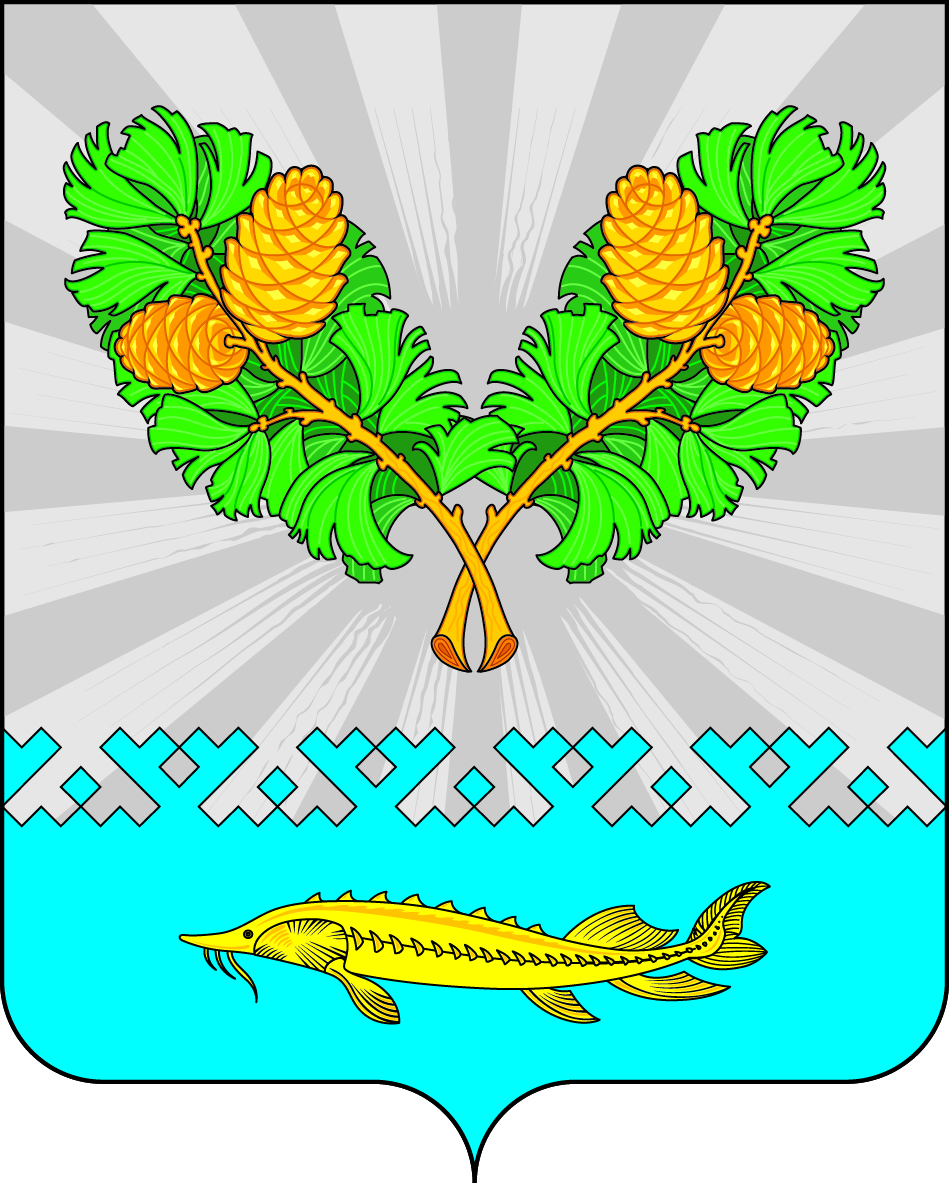 В целях приведения нормативных правовых актов сельского поселения Карымкарыв соответствие с действующим законодательством Российской Федерации, с требованиями Уголовного кодекса Российской Федерации, Уголовно-исполнительного кодекса Российской Федерации постановляю:Утвердить перечень организаций, осуществляющих свою деятельность на территории сельского поселения Карымкары, в которые могут быть направлены граждане, осужденные к отбыванию наказания в виде исправительных работ согласно приложению.Назначить ответственными лицами за трудоустройство осужденных к исправительным работам:- по администрации сельского поселения Карымкары – главного специалиста по общим и юридическим вопросам, формированию архива, кадрам;Обнародовать настоящее постановление путем размещения на информационныхстендах и на официальном сайте сельского поселения Карымкары.Настоящее постановление вступает в силу со дня его подписания.Контроль за выполнением постановления оставляю за собой.Глава сельского поселения Карымкары 						Ф.Н. СеменовПриложениеК постановлению администрации сельского поселения Карымкарыот «10» января 2022 года № 3-пПеречень организаций, осуществляющих свою деятельность на территории сельскогопоселения Карымкары, в которые могут быть направлены граждане, осужденные котбыванию наказания в виде исправительных работАдминистрация сельского поселения Карымкары.АДМИНИСТРАЦИЯ СЕЛЬСКОГО ПОСЕЛЕНИЯ КАРЫМКАРЫОктябрьского районаХанты-Мансийского автономного округа - ЮгрыПОСТАНОВЛЕНИЕАДМИНИСТРАЦИЯ СЕЛЬСКОГО ПОСЕЛЕНИЯ КАРЫМКАРЫОктябрьского районаХанты-Мансийского автономного округа - ЮгрыПОСТАНОВЛЕНИЕАДМИНИСТРАЦИЯ СЕЛЬСКОГО ПОСЕЛЕНИЯ КАРЫМКАРЫОктябрьского районаХанты-Мансийского автономного округа - ЮгрыПОСТАНОВЛЕНИЕАДМИНИСТРАЦИЯ СЕЛЬСКОГО ПОСЕЛЕНИЯ КАРЫМКАРЫОктябрьского районаХанты-Мансийского автономного округа - ЮгрыПОСТАНОВЛЕНИЕАДМИНИСТРАЦИЯ СЕЛЬСКОГО ПОСЕЛЕНИЯ КАРЫМКАРЫОктябрьского районаХанты-Мансийского автономного округа - ЮгрыПОСТАНОВЛЕНИЕАДМИНИСТРАЦИЯ СЕЛЬСКОГО ПОСЕЛЕНИЯ КАРЫМКАРЫОктябрьского районаХанты-Мансийского автономного округа - ЮгрыПОСТАНОВЛЕНИЕАДМИНИСТРАЦИЯ СЕЛЬСКОГО ПОСЕЛЕНИЯ КАРЫМКАРЫОктябрьского районаХанты-Мансийского автономного округа - ЮгрыПОСТАНОВЛЕНИЕАДМИНИСТРАЦИЯ СЕЛЬСКОГО ПОСЕЛЕНИЯ КАРЫМКАРЫОктябрьского районаХанты-Мансийского автономного округа - ЮгрыПОСТАНОВЛЕНИЕАДМИНИСТРАЦИЯ СЕЛЬСКОГО ПОСЕЛЕНИЯ КАРЫМКАРЫОктябрьского районаХанты-Мансийского автономного округа - ЮгрыПОСТАНОВЛЕНИЕАДМИНИСТРАЦИЯ СЕЛЬСКОГО ПОСЕЛЕНИЯ КАРЫМКАРЫОктябрьского районаХанты-Мансийского автономного округа - ЮгрыПОСТАНОВЛЕНИЕ«10»января2022 г.№3-пп. Карымкарып. Карымкарып. Карымкарып. Карымкарып. Карымкарып. Карымкарып. Карымкарып. Карымкарып. Карымкарып. КарымкарыОб определении мест для отбывания осужденными наказания в видеисправительных работ Об определении мест для отбывания осужденными наказания в видеисправительных работ Об определении мест для отбывания осужденными наказания в видеисправительных работ Об определении мест для отбывания осужденными наказания в видеисправительных работ Об определении мест для отбывания осужденными наказания в видеисправительных работ Об определении мест для отбывания осужденными наказания в видеисправительных работ Об определении мест для отбывания осужденными наказания в видеисправительных работ Об определении мест для отбывания осужденными наказания в видеисправительных работ Об определении мест для отбывания осужденными наказания в видеисправительных работ Об определении мест для отбывания осужденными наказания в видеисправительных работ Об определении мест для отбывания осужденными наказания в видеисправительных работ 